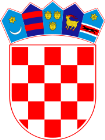 REPUBLIKA  H R V A T S K ASISAČKO-MOSLAVAČKA ŽUPANIJASREDNJA ŠKOLA TINA UJEVIĆA - KUTINAKLASA: 603-03/19-08/01URBROJ: 2176-58-19-14Kutina, 18. lipnja 2019.Z A P I S N I K5. sjednice Školskog odbora Srednje škole Tina Ujevića (dalje u tekstu: Škola), održane 18. travnja 2019., od 700  do 1500 sati elektronskim putem.Članovima Školskog odbora putem elektroničke pošte 21. svibnja 2019. dostavljen je na proučavanje sav potreban materijal.Nakon što su se članovi Školskog odbora 14. lipnja 2019. (elektronička pošta u privitku) izjasnili da žele sjednicu Školskog odbora održati elektronskim putem, dana 17. lipnja 2019. poslan im je poziv i dnevni red.D N E V N I  R E DUsvajanje zapisnika sa 4. sjednice Školskoga odbora;Donošenje Pravilnika o radu Srednje škole Tina Ujevića;Donošenje Pravilnika o zaštiti na radu Srednje Škole Tina Ujevića;Donošenje Pravilnika o promicanju spoznaja o štetnosti duhanskih proizvoda;Slobodna riječ.U vrijeme održavanja elektronske sjednice od 7.00 do 15.00 sati, svoje očitovanje dostavilo je šest (6) članova Školskog Odbora: Iva Leško Turkalj, Tomislav Spahić, Vesna Mitar, Ivan Crnac, Dražen Medvedec i Nebojša Čović.	   Svoje očitovanje nije dostavio Ivan Matković (1).AD 1.Prisutni nemaju primjedbi na zapisnik.Zapisnik je jednoglasno usvojen.Školski odbor donosi ODLUKU	Usvaja se zapisnik sa sjednice Školskog odbora održane 18. travnja 2018.AD 2.Članovima Školskog odbora 21. svibnja 2019. putem elektroničke pošte dostavljen je Pravilnik o radu Srednje škole Tina Ujevića te im je istim putem i pojašnjeno da  smo izmjenom Zakona o odgoju i obrazovanju u osnovnoj i srednjoj školi (Narodne novine broj 87/08, 86/09, 92/10, 105/10, 90/11, 5/12, 16/12, 86/12, 126/12, 94/13, 152/14, 07/17, 68/18) u obvezi izmijeniti trenutni Pravilnik o radu Srednje škole Tina Ujevića obzirom isti nije više u skladu s važećim Zakonom. Od članova Školskog odbora zatraženo je usvajanje Pravilnika o radu. Članovi Školskog odbora nemaju primjedbi. Odluka je jednoglasno usvojena. Uz zapisnik su priložena sva pristigla očitovanja.	Školski odbor donosi ODLUKUI. 	Usvaja se Pravilnik o radu Srednje škole Tina Ujevića.II. 	Pravilnik stupa na snagu u roku od osam dana od dana objave na oglasnoj ploči 	Škole.AD 3.Članovima Školskog odbora 21. svibnja 2019. putem elektroničke pošte dostavljen je Pravilnik o zaštiti na radu Srednje škole Tina Ujevića te im je istim putem i pojašnjeno da smo izmjenom Zakona o zaštiti na radu (Narodne novine broj: 71/14, 118/14, 154/14 , 94/18, 96/18) u obvezi izmijeniti trenutni Pravilnik o zaštiti na radu Srednje škole Tina Ujevića obzirom isti nije više u skladu s važećim Zakonom. Od članova Školskog odbora zatraženo je usvajanje Pravilnika o zaštiti na radu. Članovi Školskog odbora nemaju primjedbi. Odluka je jednoglasno usvojena.Uz zapisnik su priložena sva pristigla očitovanja.	Školski odbor donosi ODLUKUI. 	Usvaja se Pravilnik o zaštiti na radu Srednje škole Tina Ujevića.II. 	Pravilnik stupa na snagu u roku od osam dana od dana objave na oglasnoj ploči 	Škole.AD 4.Članovima Školskog odbora 21. svibnja 2019. putem elektroničke pošte dostavljen je Pravilnik o zaštiti na radu Srednje škole Tina Ujevića te im je istim putem i pojašnjeno da smo izmjenom Zakona o ograničavanju duhanskih proizvoda (Narodne novine broj: 45/17, 114/18) u obvezi izmijeniti trenutni Pravilnik o promicanju spoznaja o štetnosti duhanskih proizvoda, obzirom isti nije više u skladu s važećim Zakonom. Od članova Školskog odbora zatraženo je usvajanje Pravilnika o promicanju spoznaja o štetnosti duhanskih proizvoda. Članovi Školskog odbora nemaju primjedbi. Odluka je jednoglasno usvojena.Uz zapisnik su priložena sva pristigla očitovanja.	Školski odbor donosi ODLUKUUsvaja se Pravilnik o promicanju spoznaja o štetnosti duhanskih proizvodaPravilnik stupa na snagu u roku od osam dana od dana objave na oglasnoj ploči Škole.Sjednica je privedena kraju u 1500 sati. Zapisnik vodila:				                 Predsjednica Školskog odbora:________________						 _______________________   Maja Odak					                             Iva Leško Turkalj